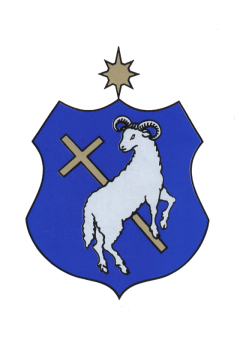 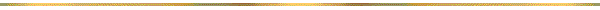 SZIGETSZENTMIKLÓS VÁROS HELYI VÁLASZTÁSI IRODAADATKEZELÉSI TÁJÉKOZTATÓJAa választási bizottságok választott tagjai személyes adatainak kezelésérőlSzigetszentmiklós, 2022. január 12.A Pest Megyei 8. számú Országgyűlési Egyéni Választókerületi Választási Irodaként is működő Szigetszentmiklós Város Helyi Választási Iroda (a továbbiakban: Adatkezelő) a választási eljárásról szóló 2013. évi XXXVI. törvényben (a továbbiakban: Ve.) szabályozott választási eljárások, valamint a népszavazásokhoz és európai polgári kezdeményezésekhez kapcsolódó eljárások lebonyolítása céljából a választási bizottságok tagjainak jelentkező természetes személyek (a továbbiakban együttesen: Érintettek) személyes adatainak vonatkozásában adatkezelőnek minősül.A fentiekre figyelemmel az Adatkezelő az Érintettek részére az információs önrendelkezési jogról és az információszabadságról szóló 2011. évi CXII. törvény (a továbbiakban: Infotv.), valamint az Európai Parlament és a Tanács (EU) a természetes személyeknek a személyes adatok kezelése tekintetében történő védelméről és az ilyen adatok szabad áramlásáról, valamint a 95/46/EK rendelet hatályon kívül helyezéséről (általános adatvédelmi rendelet) szóló 2016/679 rendelete (a továbbiakban: GDPR) rendelkezéseivel összhangban a következő tájékoztatást adja, az abban foglaltakat magára nézve kötelezőnek ismer el.Adatkezelő kötelezettséget vállal arra vonatkozóan, hogy az általa végzett adatkezelés megfelel a hatályos jogszabályokban meghatározott elvárásoknak, így különös tekintettel azon elvárásnak, hogy az Érintettek részére adott tájékoztatást tömör, átlátható, világos és közérthető megfogalmazással és könnyen hozzáférhető formában bocsátja rendelkezésre, jelen adatkezelési tájékoztató formájában.Az adatkezelési tájékoztatóban található legfontosabb információkat táblázatos formában az utolsó oldalon foglaltuk össze.I. Az adatkezelőNév:				Szigetszentmiklósi Város Helyi Választási IrodaSzékhelye:			2310 Szigetszentmiklós, Kossuth Lajos utca 2.Telefon:			+36 (24) 506-622E-mail:			valasztas@szigetszentmiklos.huKépviseli:			dr. Szilágyi Anita jegyzőAdatvédelmi tisztviselő:	dr. Remete Sándor (dpo@szigetszentmiklos.hu) II. Az Adatkezelő elérhetőségeiAdatainak kezelésével kapcsolatosan az alábbi módokon kérhet tájékoztatást:Ügyfélfogadási időben személyesen hétfőn 13.00-18.00, szerdán 08.00-12.00 és 13.00-16.00, pénteken 08.00-12.00 óra közötti időben, a 2310 Szigetszentmiklós, Kossuth Lajos utca 2. szám alatt.Elektronikus elérhetőséggel a valasztas@szigetszentmiklos.hu e-mail címen vagy az e-Papír szolgáltatáson keresztül (epapir.gov.hu).Telefonos elérhetőséggel, a következő telefonszámon: +36 (24) 506-622III. Az adatkezelés céljaAz adatkezelés célja, hogy az Adatkezelő ellássa a Ve. 75. § (1) bekezdésében meghatározott feladatait, így kifejezetten a hivatkozott jogszabályhely d) pontjában foglalt, a választási bizottságok működésére vonatkozó feladatokat.Az adatkezelés célja továbbá az Érintetteket megillető tiszteletdíj számfejtése, valamint a Ve. 15. §-ában meghatározott, az Érintettet a szavazást követő napon megillető munkavégzési kötelezettség alóli felmentéssel kapcsolatos adminisztratív teendők ellátása.IV. A kezelt adatok köreAdatkezelő a jelen adatkezelési tájékoztató III. pontjában foglalt feladatainak ellátása során kezeli az Érintett alábbi adatait:a)	teljes neve;b)	édesanyjának neve;c)	születési helye, ideje;d)	lakcíme;e)	személyi azonosító jele;f)	telefonszáma, e-mail címe;g)	számlavezető pénzintézet neve és a lakossági folyószámla száma;h)	munkahelyének megnevezése, címe vagy nyugdíjas státusz ténye;i)	TAJ száma;j)	adóazonosító jele;k)	aláírása;l)	esetlegesen a Ve-ben szabályozott összeférhetetlenség ténye.m)	esetlegesen a Ve. 15. §-ában meghatározott, az Érintettet a szavazást követő napon megillető munkavégzési kötelezettség alóli felmentéssel összefüggésben az Érintett adott napra eső munkabérének a munkáltató részére történő megtérítésével kapcsolatos munkáltatói igazoláson megjelenő személyes adatok;Az a)-m) pontokban meghatározott személyes adatok kizárólagos forrása az Érintett adatszolgáltatása. Az l) pontban meghatározott személyes adatot az Adatkezelő részben az Érintett adatszolgáltatása, részben pedig a választási informatikai infrastruktúrában tárolt adatok lekérdezése útján szerzi be. Az m) pontban meghatározott személyes adatokat Adatkezelő az Érintett munkáltatójától szerzi be abban az esetben, ha a munkáltató a munkabér megtérítésére igényt tart.Az a)-l) pontokban meghatározott személyes adatokra vonatkozó érintetti adatszolgáltatás elmaradása esetén Adatkezelő nem képes ellátni a vonatkozó jogszabályokban foglalt azonosítási és adminisztrációs feladatait és ezért az Érintett a Helyi Választási Bizottság, illetve Szavazatszámláló Bizottság tagjának nem választható meg.V. Az adatkezelés jogalapjaA jelen adatkezelési tájékoztató IV. pontjában megjelölt adatok kezelésének jogalapja a GDPR 6. cikk (1) albekezdésének e) pontja, tekintettel arra, hogy az adatkezelés az Adatkezelőre ruházott közhatalmi jogosítvány gyakorlásának keretében végzett feladat végrehajtásához szükséges.Az Adatkezelőnek az adatkezeléssel kapcsolatos közhatalmi jogosítványát a Ve. 75. § (1) bekezdésének d) pontja keletkezteti.VI. Adatkezelés időtartamaA GDPR 5. cikk (1) bekezdés e) pontjában, valamint az Infotv. 4. § (2) bekezdésében foglaltakra figyelemmel személyes adat csak a cél megvalósulásához szükséges mértékben és ideig kezelhető.Adatkezelő az Érintett jelen adatkezelési tájékoztató IV. pontjában meghatározott adatait az alábbi időtartamig őrzi meg.-	Országos Egyéni Választókerületi vagy Szavazatszámláló Bizottsági tag Érintett esetén: a Ve. 33. § (4) bekezdése értelmében a következő általános választásra megválasztott szavazatszámláló bizottsági tagok megválasztásáig, mely főszabály szerint megközelítőleg négy (4) év időtartam.-	Helyi Választási Bizottsági tag Érintett esetén: a Ve. 23. §-a értelmében a helyi önkormányzati képviselők és polgármesterek soron következő általános választása évében a helyi választási bizottság tagjainak újonnan történő megválasztásáig, mely főszabály szerint megközelítőleg öt (5) év időtartam.A fentiekben meghatározott időtartam elteltét követően, illetve az Érintettnek a bizottsági tagságról történő lemondásról szóló döntésének tudomásulvételét követően az Érintett jelen adatkezelési tájékoztató IV. pontjában meghatározott adatait az Adatkezelő haladéktalanul törli.A törlési kötelezettség alól kivételt képeznek az önkormányzati hivatalok egységes irattári tervének kiadásáról szóló 78/2012. (XII. 29.) BM rendelet szerint iktatott dokumentumokban megjelenő személyes adatok. Ezen adatok a jelen adatkezelési tájékoztató kiadásának időpontjában nem selejtezhetőek és közérdekű archiválás céljából az ügyirat lezárását követő 15 év elteltével az illetékes levéltárnak átadandóak.A számviteli dokumentumok részeként megjelenő személyes adatokat Adatkezelő a számvitelről szóló 2000. évi C. törvény 169. § (1) bekezdése alapján legalább nyolc (8) évig köteles megőrizni.VII. Adattovábbítás, adatfeldolgozók, címzettekAdatkezelő a feladatellátása során keletkező iratokat az ASP keretrendszer IRAT szakrendszere segítségével iktatja. Az iratkezelő rendszerben történő iktatás során esetlegesen rögzített személyes adatok adatfeldolgozója az önkormányzati ASP rendszerről szóló
257/2016. (VIII. 31.) Korm. rendelet 2. § (3) bekezdése alapján a Magyar Államkincstár (1054 Budapest, Hold utca 4., info@allamkincstar.gov.hu, képviseli: Bugár Csaba elnök)Érintettnek a jelen adatkezelési tájékoztató IV. pontjában meghatározott személyes adatait a Nemzeti Választási Iroda a választás lebonyolításával kapcsolatos adminisztratív, valamint pénzügyi feladatok ellátása érdekében adatfeldolgozóként kezeli.Érintett Nemzeti Választási Rendszerben rögzített adatai tekintetében adatfeldolgozónak minősülnek továbbá az alábbiak:-	alkalmazás üzemeltetés: IdomSoft Zrt. (cím: 1138 Budapest, Váci út 133., adószám: 23083185-2-44)-	alkalmazás üzemeltetés: Zalaszám Informatika Kft. (cím: 8900 Zalaegerszeg, Mártírok útja 53., adószám: 10548873-2-20)-	infrastruktúra üzemeltetés: Nemzeti Infokommunikációs Szolgáltató Zrt. (cím: 1081 Budapest, Csokonai utca 3., adószám: 10585560-2-44)Adatkezelő az Érintett személyes adatait továbbá az alábbiakban részletezett esetekben és körben továbbítja az alábbi címzettek részére:-	az Érintettel való kapcsolattartás e-mail útján történő megvalósítása esetén a válaszadással összefüggésben a levelezőrendszeren keresztül továbbított adatok tekintetében a levelezőrendszer adatfeldolgozójaként az Invitech ICT Services Kft. (2040 Budaörs, Edison utca 4.) részére továbbítja;-	az Érintettel való kapcsolattartás postai úton történő teljesítése esetén a kézbesítési adatok tekintetében a Magyar Posta Zrt. (1138 Budapest, Dunavirág utca 2-6.) részére továbbítja;-	az Érintettel történő kapcsolattartás Ügyfélkapu/Cégkapu tárhelyen keresztül történő megvalósulása esetén a címzéshez szükséges adatok tekintetében a NISZ Nemzeti Infokommunikációs Szolgáltató Zrt. (1081 Budapest, Csokonai utca 3.) részére továbbítja.Adatkezelő a birtokába került személyes adatokat a fentiekben felsorolt adatfeldolgozókon kívül harmadik személy részére nem továbbítja.VIII. Nyilvánosságra hozatalAdatkezelő az Érintett teljes nevét az Érintettnek a képviselő-testület által történő megválasztásról szóló előterjesztésben, valamint a megválasztásról szóló határozatban a képviselő-testület működésének nyilvánosságára irányadó előírások szerint a www.szigetszentmiklos.hu, illetve a http://valasztas.szszm.hu/ elérési című weboldalán nyilvánosságra hozza.IX. Az adatok kezelésének módjaAdatkezelő a birtokába kerülő személyes adatokon automatizált adatkezelést, profilalkotást nem végez.Adatkezelő a birtokába kerülő – a jelen adatkezelési tájékoztató IV. pontjában megjelölt – személyes adatokat manuálisan kezeli, azokhoz csak az Adatkezelő által az adott feladat elvégzésével megbízott, jogosultsággal rendelkező munkatársak férnek hozzá és végeznek azokkal manuális adatkezelési műveleteket. Adatkezelő kiemelt figyelmet fordít a személyes adatok megfelelő szintű biztonságára és bizalmas kezelésére, többek között annak érdekében, hogy megakadályozza a személyes adatokhoz és az adatok kezeléséhez használt eszközökhöz való jogosulatlan hozzáférést, illetve azok jogosulatlan felhasználását.Adatkezelő a papíralapú dokumentumokat Adatkezelő székhelyének zárható helyiségein belül irodabútorokban gyűjti és rendszerezi. Adatkezelő az elektronikus adatokról biztonsági mentéseket végez, iparági szabványoknak megfelelő IT biztonsági védelemmel ellátott, saját tulajdonában álló szerverére. Adatkezelő az Érintett személyes adatait továbbá a Nemzeti Választási Iroda által rendelkezésére bocsátott, elkülönített hálózaton működő és kétfaktoros azonosítással védett számítógépes munkaállomásokon kezeli.X. Az Érintett jogai adatainak kezelésével összefüggésbenX.1. Az Érintett előzetes tájékoztatáshoz való joga (GDPR 13-14. cikk)Amennyiben a személyes adatokat az Érintettől gyűjtik, Adatkezelő a személyes adatok megszerzésének időpontjában tájékoztatja az Érintettet az Adatkezelőre vonatkozó alapvető információkról, a személyes adatok tervezett kezelésének céljáról, az adatkezelés jogalapjáról, az esetleges adattovábbítási műveletekről. Adatkezelő ezen felül köteles az Érintettet az adatai kezelésére vonatkozó kiegészítő információkról is tájékoztatni, így többek között az adattárolás időtartamáról, az Érintettet megillető jogokról, valamint a hatóságnak címzett panasz benyújtásának jogáról.Adatkezelő az Érintett előzetes tájékoztatáshoz való jogának érvényesülését jelen Adatkezelési Tájékoztató nyilvánosságra hozatalával, valamint az Érintett részére az adatkezelési művelet megkezdése előtt történő átadásával biztosítja.X.2. A hozzáférési jog (GDPR 15. cikk)Az Érintett jogosult hozzáférést kérni a személyes adataihoz, továbbá az Adatkezelő által kezelt személyes adatairól másolatot kapni és ellenőrizni, hogy az adatkezelést az Adatkezelő jogszerűen végzi-e.X.3. A helyesbítéshez való jog (GDPR 16. cikk)Az Érintett jogosult az Adatkezelő által kezelt személyes adatainak helyesbítését kérni. E jog értelmében az Érintett jogosult az Adatkezelő által kezelt hiányos vagy pontatlan személyes adatainak helyesbítésére azzal, hogy ilyen esetben az újonnan átadott adat hitelességének ellenőrzése szükségessé válik.X.4. Az adatkezelés korlátozásához való jog (GDPR 18. cikk)Az Érintett jogosult személyes adatai kezelésének korlátozását kérni, amennyiben az Adatkezelő jogellenes adatkezelést folytat, és az Érintett nem szeretné, hogy az adatok törlésre kerüljenek, és inkább az adatok felhasználásának korlátozását kéri. Az adatkezelés korlátozásához való jog megilleti továbbá az Érintettet abban az esetben is, amikor vitatja az Adatkezelő által kezelt adatok pontosságát.X.5. A személyes adatok kezelése elleni tiltakozás joga (GDPR 21. cikk)Az Érintett jogosult személyes adatai kezelése ellen tiltakozni, ha az adatkezelés közérdekű vagy az Adatkezelőre ruházott közhatalmi jogosítvány gyakorlásának keretében végzett feladat végrehajtásához szükséges vagy az adatkezelés jogalapja az Adatkezelő, vagy harmadik fél jogos érdekeinek érvényesítéséhez szükséges. A személyes adatok kezelése elleni tiltakozás joga az Érintettet minden olyan esetben megilleti, amikor úgy véli, hogy jogai, jogos érdekei, alapvető szabadságai elsőbbséget élveznek az Adatkezelő vagy harmadik személy jogos érdekével szemben. Az érintett abban az esetben is tiltakozhat személyes adatainak kezelése ellen, ha azokat az Adatkezelő közvetlen üzletszerzés vagy profilalkotás céljából kezeli.XI. Jogorvoslati lehetőségek:Amennyiben az Érintett úgy ítéli meg, hogy az adatkezelés a GDPR vagy az Infotv. rendelkezéseibe ütközik, illetve sérelmesnek véli azt, ahogy az Adatkezelő a személyes adatait kezeli, akkor javasoljuk, hogy először az Adatkezelőt keresse meg panaszával. A panasza minden esetben kivizsgálásra kerül. Ha a panaszának kivizsgálása ellenére vagy a panaszának kivizsgálására irányadó határidő eredménytelen letelte esetén továbbra is sérelmezi azt, ahogy az Adatkezelő kezeli az adatait, vagy közvetlenül hatósághoz szeretne fordulni, akkor bejelentéssel élhet a Nemzeti Adatvédelmi és Információszabadság Hatóságnál (cím: 1055 Budapest, Falk Miksa utca 9-11., postacím: 1374 Budapest, Pf.: 603. E-mail: ugyfelszolgalat@naih.hu, honlap: www.naih.hu). Lehetősége van adatainak védelme érdekében bírósághoz fordulni, amely az ügyben soron kívül jár el. Ebben az esetben szabadon eldöntheti, hogy a lakóhelye (állandó lakcím) vagy a tartózkodási helye (ideiglenes lakcím) szerinti törvényszéknél (http://birosag.hu/torvenyszekek) nyújtja-e be keresetét. A lakóhelye vagy tartózkodási helye szerinti törvényszéket megkeresheti a http://birosag.hu/ugyfelkapcsolati-portal/birosag-kereso oldalon.Szigetszentmiklós, 2022. január 12.		dr. Szilágyi Anita sk.		HVI vezetőA személyes adatok kezelésével kapcsolatos legfontosabb információkKi kezeli az adatait?Szigetszentmiklósi Helyi Választási IrodaHol érhet el bennünket?Személyesen és postán székhelyünkön, illetve számos elektronikus csatornán. Ezeket részletesen a II. pontban írtuk le.Milyen adatait kezeljük?Az Önre vonatkozó lehető legkevesebb adatot kezeljük, ezeket részletesen a IV. pontban írtuk le.Mennyi ideig kezeljük az Ön adatait?Az Ön által megadott adatokat öt évig kezeljük, amennyiben Ön a Helyi Választási Bizottság tagja.Az Ön által megadott adatokat négy évig kezeljük, amennyiben Ön Országos Egyéni Választókerületi Választási Bizottság vagy Szavazatszámláló Bizottság tagja.Azokat a személyes adatokat, melyek számviteli beszámoló alapjául szolgálnak (pl.: tiszteletdíj kifizetése) nyolc évig vagyunk kötelesek megőrizni, a ránk vonatkozó jogszabályi előírások miatt.Honnan szerezzük be az adatait?Három forrásból:1. Azok egy részét Ön adja meg részünkre akkor, amikor benyújtja a jelentkezési lapot.2. Egy részét a munkáltatója adja meg részünkre akkor, amikor igényli az Önt megillető szabadnap költségeinek megtérítését.3. Egy részét a választási informatikai rendszerből történő lekérdezéssel szerezzük be.Miért kezeljük az adatait?Két okból:1. azért, hogy azonosíthassuk Önt, együttműködhessünk Önnel, mint a Helyi Választási Bizottság, illetve a Szavazatszámláló Bizottság tagjával, illetve feladatainak elvégzésért tiszteletdíjban részesíthessük, továbbá;2. azért, hogy az Önt megillető szabadnap költségeit a munkáltatója részére megtéríthessük.Mi hatalmaz fel bennünket arra, hogy kezeljük az adatait?Az a körülmény, hogy közfeladatot látunk el akkor, amikor Önnel a Helyi Választási Bizottság, illetve a Szavazatszámláló Bizottság tagjaként együttműködünk.Kinek továbbítjuk az Ön adatait?Azon szervezeteknek, melyek részt vesznek az ügyviteli rendszerünk, valamint a választási informatikai rendszer fenntartásában, továbbá azoknak a szervezeteknek, akik küldeményeinket Önhöz eljuttatják. Ezeket a szervezeteket részletesen a VII. pontban írtuk leMilyen jogok illetik meg Önt?Számos jog illeti meg személyes adatai védelmével összefüggésben. Ezeket részletesen a X. pontban írtuk le.